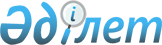 О внесении изменений в решение Мойынкумского районного маслихата от 22 декабря 2014 года №31-7 "Об установлении единых ставок фиксированного налога"
					
			Утративший силу
			
			
		
					Решение Мойынкумского районного маслихата Жамбылской области от 31 марта 2015 года № 32-6. Зарегистрировано Департаментом юстиции Жамбылской области 30 апреля 2015 года № 2638. Утратило силу решением Мойынкумского районного маслихата Жамбылской области от 14 марта 2018 года № 23-5
      Сноска. Утратило силу решением Мойынкумского районного маслихата Жамбылской области от 14.03.2018 № 23-5 (вводится в действие по истечении 10 календарных дней после официального опубликования).

      Примечание РЦПИ.

      В тексте документа сохранена пунктуация и орфография оригинала.
      В соответствии с Законом Республики Казахстан от 23 января 2001 года "О местном государственном управлении и самоуправлении в Республике Казахстан" и статьей 422 Кодекса Республики Казахстан от 10 декабря 2008 года "О налогах и других обязательных платежах в бюджет (Налоговый кодекс)" районный маслихат РЕШИЛ:
      1.  Внести в решение Мойынкумского районного маслихата от 22 декабря 2014 года № 31-7 "Об установлении единых ставок фиксированного налога" (зарегистрирован в Реестре государственной регистрации нормативных правовых актов № 2466, опубликовано 6 февраля 2015 года в районной газете "Мойынқұм таңы" № 16 (6009) следующие изменения:


      по всему тексту:
      внесены изменения на казахском языке, текст на русском языке не изменяется.
      2.  Контроль за исполнением решения возложить на постоянную комиссию районного маслихата по экономическому развитию региона, бюджету и местным налогам, отраслям промышленности, развитию сельского хозяйства и отраслей предпринимательства, регионального строительства, рассмотрению проектов покупки земельных участков, защите окружающей среды. 

      3.  Настоящее решение вступает в силу со дня государственной регистрации в органах юстиции и вводится в действие по истечении десяти календарных дней после официального опубликования.


					© 2012. РГП на ПХВ «Институт законодательства и правовой информации Республики Казахстан» Министерства юстиции Республики Казахстан
				
      Председатель сессии районного

Секретарь районного

      маслихата:

маслихата

      Б. Исабеков

Ш. Исабеков
